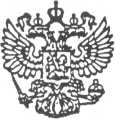 Администрация муниципального образования «Верхнешоношское»165117, Архангельская область, Вельский район, пос. Комсомольский,ул. Комсомольская, дом № 36, тел/факс (8-818-36) 3-62-72ПОСТАНОВЛЕНИЕ18 января 2018 года  №  02     п. КомсомольскийОб утверждении Порядка размещения нестационарных торговых объектов на территории муниципального образования «Верхнешоношское»В соответствии с Федеральным законом от 28.12.2009 № 381-ФЗ «Об основах государственного регулирования торговой деятельности в Российской Федерации», постановлением министерства агропромышленного комплекса и торговли Архангельской области от 09.03.2011 № 1-п «Об утверждении порядка разработки и утверждения органом местного самоуправления, определенным в соответствии с уставом муниципального образования Архангельской области, схемы размещения нестационарных торговых    объектов»,     руководствуясь    Уставом    МО     «Верхнешоношское», постановляю:1.   Утвердить порядок размещения нестационарных торговых объектов на территории   муниципального   образования   «Верхнешоношское», согласно приложению № 1.2.  Разместить настоящее постановление в средствах массовой информации и на официальном   сайте   администрации   муниципального   образования   «Вельский муниципальный район» в информационно-телекоммуникационной сети «Интернет».4. Контроль за исполнением настоящего постановления возложить на помощника главы МО «Верхнешоношское».5.  Настоящее  постановление  вступает в силу со дня его официального опубликования.     Глава муниципального               образования «Верхнешоношское»                       В.П. БаракшинПриложение № 1к постановлению администрацииМО «Верхнешоношское»от  18 января 2018 года № 01Порядокразмещения нестационарных торговых объектов на территории муниципального образования «Верхнешоношское»Общие положения1.Настоящий Порядок размещения нестационарных торговых объектов на территории МО «Верхнешоношское» (далее - Порядок) разработан в соответствии со статьей 10 Федерального закона от 28.12.2009 года № 381-ФЗ «Об основах государственного регулирования торговой деятельности в Российской Федерации», постановлением министерства агропромышленного комплекса и торговли Архангельской области от 09.03.2011 года № 1-п «Об утверждении порядка разработки и утверждения органом местного самоуправления, определенным в соответствии с Уставом муниципального образования Архангельской области, схемы размещения нестационарных торговых объектов».Положения настоящего Порядка распространяются на объекты общественного питания   и   на   объекты   по   оказанию   бытовых   услуг,   расположенные   в нестационарных торговых объектах.Размещение нестационарных торговых объектов на земельных участках, в зданиях, строениях, сооружениях, находящихся в государственной собственности или муниципальной собственности, а также на земельных участках, государственная собственность на которые не разграничена и земельных участках, находящихся в частной собственности на территории городского и сельских поселений осуществляется в соответствии со Схемой размещения нестационарных торговых объектов на территории городских и сельских поселений (далее - Схема), которая утверждается постановлением администрации городских и сельских поселений.Действие настоящего Порядка не распространяется на отношения, связанные с размещением нестационарных торговых объектов:-   на земельных участках,  в  зданиях,  строениях и сооружениях розничных рынков;-    при    проведении    праздничных,    общественно-политических,    спортивно-массовых   и   ярмарочных   мероприятиях,    которые   регулируются    отдельными правовыми актами;-  в стационарном торговом объекте, в ином здании, строении, сооружении, находящемся в частной собственности.2. Целями настоящего Порядка являются:-  обеспечение единых требований к размещению нестационарных торговых объектов, отбору хозяйствующих субъектов, которым предоставляется право на осуществление  торговой деятельности через нестационарные торговые объекты  на территории муниципального образования «Верхнешоношское»;-  создание условий для улучшения организации торгового обслуживания и обеспечения доступности товаров для населения;-    обеспечение   соблюдения   прав   и   законных   интересов   хозяйствующих субъектов, осуществляющих торговую деятельность в нестационарных торговых объектах, собственников (пользователей, арендаторов) земельных участков, а так обеспечение при этом прав и законных интересов населения;- достижение нормативов минимальной обеспеченности населения площадью торговых объектов и формирование конкурентной среды.3. С учетом терминов стандартов («ГОСТ Р 51303-2013. Национальный стандарт Российской Федерации. Торговля. Термины и определения», «ГОСТ Р 30389-2013. Межгосударственный стандарт. Услуги общественного питания. Предприятия общественного питания. Классификация и общие требования») в настоящем Порядке используются следующие понятия:3.1. Нестационарный торговый объект - торговый объект, представляющий собой временное   сооружение   или   временную   конструкцию,   не   связанную   прочно   с земельным участком, вне зависимости от наличия или отсутствия подключения (технологического присоединения) к сетям инженерно-технического обеспечения, в том числе передвижное сооружение;3.2.    Киоск   -   нестационарный   торговый   объект,   представляющий   собой сооружение   без  торгового   зала  с   замкнутым   пространством,   внутри   которого оборудовано одно рабочее место продавца и осуществляют хранение товарного запаса.3.3.   Торговая палатка - нестационарный торговый объект, представляющий собой оснащенную прилавком легковозводимую сборно-разборную конструкцию, образующую   внутреннее   пространство,   не   замкнутое   со   стороны   прилавка, предназначенный для размещения одного или нескольких рабочих мест продавцов и товарного запаса на один день торговли.3.4.  Автомагазин (автолавка, торговый автофургон) - нестационарный торговый объект, представляющий собой автотранспортное или транспортное средство (прицеп,  полуприцеп),  с  размещенным  в  кузове торговым  оборудованием,  при условии образования  в  результате его остановки (или установки) одного  или нескольких рабочих мест продавцов, на котором(ых) осуществляют предложение товаров, их отпуск и расчет с покупателями.3.5.     Автоцистерна    -    нестационарный    передвижной    торговый    объект, представляющий    собой    изотермическую    емкость,    установленную    на    базе автотранспортного средства или прицепа (полуприцепа),     предназначенную для осуществления развозной торговли жидкими товарами в розлив (молоком, квасом и др.), живой рыбой и другими гидробионтами (ракообразными, моллюсками и пр.)3.6.  Елочный базар - нестационарный торговый объект, представляющий собой специально оборудованную временную конструкцию в виде обособленной открытой площадки      для   новогодней   (рождественской)   продажи   натуральных   хвойных деревьев и веток хвойных деревьев.3.7. Кафе (сезонные, передвижные) - предприятия, организующие производство, реализацию продукции общественного питания и обслуживание потребителей на месте и на вынос (вывоз) с возможностью доставки.3.8.  Торговый павильон - нестационарный торговый объект, представляющий собой   отдельно   стоящее   строение   (часть   строения)   или   сооружение   (часть сооружения) с замкнутым пространством, имеющее торговый зал (и помещение для хранения товарного запаса) и рассчитанное на одно   или несколько рабочих   мест продавцов.3.9.   Торговый  автомат  (вендинговый  автомат)  -   нестационарный торговый объект,   представляющий   собой   техническое   устройство,   предназначенное   для автоматизации   процессов   продажи,   оплаты   и   выдачи   штучных   товаров   в потребительской упаковке в месте нахождения устройства без участия продавца. ЗЛО.        3.10.  Торговая тележка - нестационарный торговый объект, представляющий собой оснащенную колесным механизмом конструкцию на одно рабочее место и предназначенный для перемещения и продажи штучных товаров в потребительской упаковке.3.11. Торговая галерея - нестационарный торговый объект, выполненный в едином архитектурном стиле, состоящий из совокупности, но не более пяти (в одном ряду) специализированных павильонов или киосков, симметрично расположенных напротив друг друга, обеспечивающих беспрепятственный проход для покупателей, объединенных под единой временной светопрозрачной кровлей, не несущей теплоизоляционную функцию.Требования к размещению нестационарных торговых объектов на территории поселений МО «Верхнешоношское»4. Размещение нестационарных торговых объектов на территории муниципального образования «Верхнешоношское» должно соответствовать требованиям земельного, градостроительного законодательства, законодательства в области охраны окружающей среды, в области охраны и использования особо охраняемых природных территорий, в области сохранения, использования, популяризации объектов культурного наследия, в области образования, обеспечения санитарно-эпидемиологического благополучия населения, законодательства о пожарной безопасности, о государственном регулировании производства и оборота этилового спирта, алкогольной и спиртосодержащей продукции, а также соответствовать архитектурному облику сложившейся застройки городского и сельских поселений муниципального образования «Верхнешоношское».5.  Схемой должно предусматриваться размещение не менее чем шестидесяти процентов нестационарных торговых объектов, используемых субъектами малого или среднего предпринимательства,  осуществляющих торговую деятельность от общего количества нестационарных торговых объектов.6.  Запрещается размещать нестационарные торговые объекты на территории дворов жилых зданий, в арках зданий, на газонах, цветниках и прочих объектах озеленения, площадках (детских, отдыха, спортивных, транспортных стоянок) ближе 15  метров от окон зданий, за исключением остановочных павильонов, а также киосков и палаток, составляющих единый комплекс с остановочными павильонами.7.   Размещение  нестационарных  торговых  объектов  ограничивается  в  зонах охраны   объектов   культурного   наследия,   территориях,   занимаемыми   зелеными насаждениями  и  в  водоохранных  зонах,  на территориях,  занятых  подземными коммуникациями и в их охранных зонах, а также на тротуарах, проездах и других участках,   где   затрудняется   движение   пешеходов   и   транспорта,   усложняется проведение механизированной уборки.8.  К нестационарным торговым объектам должен быть предусмотрен удобный подъезд   автотранспорта для выгрузки или погрузки товаров, не создающий помех для  прохода  пешеходов   и  не  пересекающий     дворовые  территории  жилых  и общественных   зданий   (школ,   детских   дошкольных   учреждений,   учреждений здравоохранения).    Должны быть созданы условия для доступа  инвалидов и иных маломобильных   групп   населения,   беспрепятственного   подъезда     пожарного   и медицинского транспорта.9.  Запрещается размещать нестационарные торговые объекты на инженерных сетях и коммуникациях без согласования с владельцами этих сетей и коммуникаций.10.  Места размещения нестационарных торговых объектов не должны нарушать внешний   архитектурный   облик   сложившейся   застройки   городских   и   сельских поселений.11.    Основанием   для   установки   нестационарного   торгового   объекта   на территории  городского  и  сельских  поселений     может быть  договор  на  право размещения нестационарного торгового объекта.Основанием для эксплуатации нестационарного торгового объекта на территории поселений может являться акт приемочной комиссии о соответствии размещенного нестационарного торгового объекта требованиям, указанным в договоре и типовому проекту нестационарного торгового объекта, утвержденного постановлением поселения.В состав проекта размещения нестационарного торгового объекта на территории поселений рекомендуется включить следующие разделы: «Общие данные», «Схема размещения торгового объекта на земельном участке», лист «Фасады», Сводный план инженерных сетей (в случае подключения торгового объекта к инженерным сетям)».Проект должен быть согласован со структурными подразделениями архитектуры, дорожного хозяйства, благоустройства, экологии, а также с организациями, осуществляющими эксплуатацию сетей инженерно-технического обеспечения.12.  При размещении нестационарного торгового объекта на земельном участке, находящемся   в   муниципальной   собственности,   а   также   земельном   участке, государственная  собственность  на  которой  не  разграничена,  договор  на  право размещения   нестационарного   торгового   объекта   должен   заключаться   между победителем открытого аукциона и администрацией поселения.Основанием для заключения договора на право размещения нестационарного торгового объекта является протокол о результатах аукциона.13.     По    окончании    срока    действия    договора    на    право    размещения нестационарного   торгового   объекта,   объект   подлежит   уборке   (сносу)   лицом, осуществляющим размещение такого объекта, за свой счет в срок, установленный администрацией поселения.Нестационарный торговый объект подлежит уборке (сносу) досрочно в случае нарушения лицом, разместившим этот нестационарный торговый объект, условий и требований по его размещению, установленных договором на право размещения нестационарного торгового объекта.14.  В случае неисполнения в добровольном порядке лицом, осуществившим размещение нестационарного торгового объекта, его демонтажа по истечении срока действия договора или при досрочном прекращении договора, а также в случае самовольного размещения торговых объектов без разрешительной документации, администрация поселения вправе осуществить его принудительный демонтаж в соответствии с нормативно правовым актом, принятым на территории поселения.15. При размещении нестационарных торговых объектов на земельных участках, находящихся   в   частной   собственности,   и   включенных   в   Схему   размещения нестационарных торговых объектов на территории поселения, договор на право размещения торгового объекта    заключается    между лицом, заинтересованным в размещении нестационарного торгового объекта и собственником земельного участка с соблюдением требований законодательства Российской Федерации к размещению нестационарных торговых объектов.    Схема нестационарных торговых объектов и сроки размещения нестационарных торговых объектов.16.  Схема нестационарных торговых объектов   оформляется в виде таблицы с приложением      выкопировок      с      картографического      материала      поселения муниципального образования.Рекомендуемая форма Схемы размещения нестационарных торговых объектов приводится в приложении № 1 к настоящему Порядку.17.     В    Схеме    указываются:    вид    нестационарного    торгового    объекта, местоположение и размер площади места размещения нестационарного торгового объекта,   специализация,   срок   размещения,   количество      отведенных   мест   под нестационарные      торговые      объекты,      вид      собственности,      наименование правообладателя, вид права на земельный участок.18.   Под   специализацией   нестационарного   торгового   объекта     понимается торговая   деятельность,   при   которой   восемьдесят   и   более   процентов   всех предлагаемых к продаже товаров (услуг) от их общего количества составляют товары (услуги)  одной  группы,  за исключением деятельности  по реализации  печатной продукции.   Специализация   нестационарного   торгового   объекта   по   реализации печатной  продукции — торговая  деятельность,  при  которой  пятьдесят  и  более процентов всех предлагаемых к продаже товаров (услуг) от их общего количества составляет печатная продукция.19.   Срок  размещения   нестационарного  торгового   объекта     рекомендуется устанавливать в Схеме для каждого места размещения нестационарного торгового объекта с учетом следующих особенностей в отношении размещения отдельных видов нестационарных торговых объектов и специализации, а именно:19.1. Для мест размещения нестационарных торговых объектов по торговле мороженым, плодоовощной продукцией, по реализации кваса в розлив - с 01 мая по 30 сентября.19.2. Для мест размещения елочных базаров- с 20 по 31 декабря.19.3.  Для мест размещения нестационарных объектов по торговле бахчевыми культурами - с 01 июля по 30 сентября.19.4. Для мест размещения нестационарных объектов сезонных (летних) кафе - с 01 мая по 31 августа;19.5.  Для нестационарных торговых объектов, не указанных в п.п. 19.1-19.4, период размещения может устанавливаться до пяти лет.Требования к нестационарным торговым объектам20.  Требования к нестационарным торговым объектам (внешний вид, размеры, площадь,   конструктивная   схема)   должны   определяться   типовыми   проектами, разработанные отделом архитектуры и утвержденными постановлениями городских и сельских поселений.Внешний вид нестационарного торгового объекта не должен нарушать внешний архитектурный облик сложившейся застройки городских и сельских поселений на протяжении всего срока эксплуатации.Нестационарные торговые объекты должны устанавливаться на твердые виды покрытия, оснащаться наружным осветительным оборудованием (при работе объекта в темное время суток) и урнами для мусора.21. Владельцы нестационарных торговых объектов обязаны:22.1. Обеспечить постоянный уход за их внешним видом: содержать в чистоте порядке,     своевременно     красить    и    устранять     повреждения     на    вывесках конструктивных элементах, производить уборку и благоустройство прилегающей территории в соответствии с Правилами благоустройства и озеленения территории утвержденными администрациями поселений.23.2. На нестационарных торговых объектах должна располагаться вывеска (для юридического лица - фирменное наименование, место нахождения (адрес) и режим работы нестационарного торгового объекта; для индивидуального предпринимателя - информация о государственной регистрации и наименование зарегистрированного его органа, режим работы объекта.V. Внесение изменений (дополнений) в Схему нестационарных торговых объектов24.   Внесение  изменений  (дополнений)  в  Схему должны  осуществляться   с учетом:-   Федерального  закона от  28  декабря  2009  года №  381-ФЗ   «Об  основах государственного регулирования торговой деятельности в Российской Федерации»;-  Федерального закона от 23 февраля 2013 года № 15-ФЗ «Об охране здоровья граждан от воздействия окружающего табачного дыма и последствий потребления табака»;-Земельного кодекса Российской Федерации от 25 октября 2001 года;-постановлением Правительства Российской Федерации от 29 сентября 2010 года №772 «Об утверждении правил включения нестационарных торговых объектов, расположенных на земельных участках, в зданиях, строениях и сооружениях, находящихся в государственной собственности, в схему размещения нестационарных торговых объектов»;-постановления министерства агропромышленного комплекса и торговли Архангельской области от 09.03.2011 года № 1-п «Об утверждении порядка разработки и утверждения органом местного самоуправления, определенным в соответствии с уставом муниципального образования Архангельской области, схемы размещения нестационарных торговых объектов»;-  санитарно-эпидемиологических правил и нормативов «СанПиН 2.1.2.2645-10 «Санитарно-эпидемиологические  требования   к  условиям   проживания   в   жилых зданиях и помещениях»;-санитарных правил и нормативов СанПиН 2.2.1/2.1.1.1200-03 «Санитарно-защитные зоны и санитарная классификация предприятий, сооружений и иных объектов»;-нормативно правовыми актами, принятыми поселениями в части землепользования и застройки муниципальных образований поселений, благоустройства и озеленения территории поселений.25. Основаниями для внесения изменений (дополнений) в Схему являются: 25.1.     Поступление    заявления    в    администрацию    поселения    от    лица,заинтересованного в размещении нестационарного торгового объекта или собственника, арендатора земельного участка о размещении (прекращении размещения) нестационарного торгового объекта на данном земельном участке или об изменении сведений, содержащихся в Схеме с приложением документов.Рекомендуемая   форма   заявления   приводится   в   приложении   №   2   к настоящему Порядку. 25.2. Изъятие земельных участков для государственных или муниципальных нужд;25.3. Изменение действующего законодательства Российской Федерации;25.4.   Необходимость достижения установленных  нормативов  минимальной обеспеченности    населения    площадью    торговых    объектов    и    формирование конкурентной среды.26. Внесение изменений (дополнений) в Схему не может служить основанием для пересмотра мест размещения нестационарных торговых объектов, возведение, реконструкция или эксплуатация которых были начаты до утверждения указанной Схемы размещения.Такие нестационарные торговые объекты включаются в Схему как действующие, если они размещены в соответствии с законодательством, муниципальными правовыми актами.27. Внесение изменений (дополнений) в Схему утверждаются постановлениями поселений.28.  Утвержденная Схема и вносимые в нее изменения (дополнения) подлежат опубликованию и размещению на официальном сайте муниципальных образований поселений в информационно-телекоммуникационной сети Интернет.Приложение № 1 к Порядку размещения нестационарных торговых объектов на территории МО «Верхнешоношское»Схема размещениянестационарных торговых объектовмуниципального образования поселенияНТО - нестационарный торговый объектПриложение № 2к Порядку размещения нестационарныхторговых объектов на территории МО «Верхнешоношское»Главе МО «Верхнешоношское»___________________________от_________________________ЗАЯВЛЕНИЕПрошу  включить  в  Схему  размещения   нестационарных  торговых  объектов  на территории муниципального образования «Верхнешоношское» (внести изменения (дополнения)) _________________________________________________________________________________________________Место нахождения земельного участка, в пределах которого предполагается разместить нестационарный торговый объект и вид права на земельный участок,___________________________________________________________________________________________________________________________________________Площадь земельного участка, кадастровый номер (если есть)____________________________________________________________________________________________________________________________________________Срок размещения нестационарного торгового объекта,____________________________________________________________________________________________________________________________________________Специализация нестационарного торгового объекта, ____________________________________________________________________________________________________________________________________________Тип нестационарного торгового объекта,____________________________________________________________________________________________________________________________________________Количество местСогласие на обработку персональных данных Я,___________________________________________________________________________________________Зарегистрированный(ая) по адресу_____________________________________________________________________,свободно, своей волей и в своем интересе даю согласие администрации МО «Верхнешоношское» на обработку (любое действие (операцию) или совокупность действий (операций), совершаемых с использованием средств автоматизации или без использования таких средств с моими персональными данными, включая сбор, систематизацию, накопление, хранение, уточнение обновление, изменение), использование, передачу следующих персональных данных: фамилия, имя, отчество, дата и место рождения, гражданство, адрес, паспорт (серия, номер, кем и когда выдан); номер телефона.Вышеуказанные персональные данные предоставляю для обработки в целях рассмотрения моего заявления о размещении нестационарных торговых объектов на территории МО «Верхнешоношское».Я ознакомлен (а), что:1)  Согласие на обработку персональных данных действует с даты подписания настоящего согласия в течение пятилетнего срока.2)  Согласие на обработку персональных данных может быть отозвано мной на основании письменного заявления в произвольной форме.3)  Дата начала обработки персональных данных:______________________                                                                                                               (число, месяц, год) __________________________                                                                                                                                                                                             подписьПримечание:Для Заявителя - юридического лица указываются: полное и (если имеется) сокращенное наименование, организационно-правовая форма юридического лица, место его нахождения, ОГРН, ИНН, контактный телефон;Для Заявителя - индивидуального предпринимателя указываются: фамилия, имя, отчество ОГРН, ИНН, адрес места жительства, контактный телефон.                                                                          ____________________________                              _____________________________________                                                                                             подпись                                                                                   Ф.И.О.К заявлению должны быть приложены следующие документы:1.  Схема границ земельного участка с обозначением предполагаемого места размещения   нестационарного   торгового   объекта   относительно   существующихобъектов внешнего благоустройства, зданий или сооружений с учетом требований по соблюдению правил эксплуатации инженерных коммуникаций.2.  Фотоэкскиз предполагаемого нестационарного торгового объекта по месту установки относительно существующих объектов внешнего благоустройства, зданий или сооружений.3.  Копии правоустанавливающих документов на земельный участок (если сведения, содержащиеся в них, отсутствуют в Едином государственном реестре на недвижимое имущество и сделок с ним).№ип, оооНаименованиеправообладателяВидНТОАдресрасположенияНТОРазмерплощадиместаразмещенияНТОСпециализацияСрокразмещенияКоличествоотведеиныхместподНТОВидсобственностиВидправаназемельныиучасток